О внесении изменений в постановлениеадминистрации Мариинско-Посадского района Чувашской Республики от 27.03.2014 № 193 «Об утверждении Положения об организации учёта детей, подлежащих обучению по образовательным программам дошкольного, начального общего, основного общего и среднего общего образования, на территории Мариинско-Посадского района»В соответствии с п.6 ч.1 ст. 9 Закона об Образовании в Российской Федерации от 29 декабря 2012 года № 273-ФЗ, Порядком приёма граждан на обучение по общеобразовательным программам начального общего, основного общего и среднего общего образования, утверждённым приказом Минобрнауки России от 22 января 2014 года № 32,  администрация Мариинско-Посадского района п о с т а н о в л я е т:1.Внести в постановление администрации Мариинско-Посадского района Чувашской Республики от 27.03.2014 № 193 «Об утверждении Положения об организации учёта детей, подлежащих обучению по образовательным программам дошкольного, начального общего, основного общего и среднего общего образования, на территории Мариинско-Посадского района» следующие изменения:приложение № 2, к постановлению администрации Мариинско-Посадского района Чувашской Республики от 27 марта 2014 года №193, изложить в новой редакции, согласно приложению  к настоящему постановлению.2.Настоящее постановление вступает в силу со дня его подписания и подлежит официальному опубликованию.Глава администрацииМариинско-Посадского района                                                                А.А. МясниковПриложение к постановлению администрации Мариинско-Посадского района Чувашской Республики от «25»января 2018  № 42ПЕРЕЧЕНЬобразовательных организаций Мариинско-Посадского района, закреплённых  за территориями и населёнными пунктами муниципального образования, для учёта детей, подлежащих обучению по образовательным программам дошкольного, начального общего, основного общего и среднего общего образования  на территории Мариинско-Посадского районаЗаместитель главы администрации-начальник отдела культуры и социального развития администрации Мариинско-Посадского района                                              В.Н. АлексеевНачальник отдела образования и молодежной политики администрации Мариинско-Посадского района                                                                          С.В. АрсентьеваНачальник отдела юридической службы администрации Мариинско-Посадского района                                                                            И.Н. КузьминЧăваш  РеспубликинСĕнтĕрвăрри районĕн администраци пуçлăхĕЙ Ы Ш Ǎ Н У                               №Сĕнтĕрвăрри  хули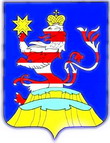 Чувашская  РеспубликаГлава администрацииМариинско-ПосадскогорайонаП О С Т А Н О В Л Е Н И Е25.01.2018 № 42г. Мариинский  Посад№Наименование образовательной организацииНаименование территорий, населённых пунктовМБДОУ д/с «Аленушка» г. Мариинский  Посадг. Мариинский Посад: улицы Березовая, Вишневая, Вязовая, Гагарина, Заречная, Зеленая, Космонавтов, Лизы Чайкиной, Луговая, Новая, Ореховая 1 - Луговая, Посадская, Розовая, Рябиновая, Светлая, Сиреневая, Солнечная, Сосновая, Сундырская, Чебоксарская, улица Котовского, Курчатова (четная сторона)МБДОУ д/с «Радуга» г. Мариинский Посадг. Мариинский Посад: улицы Пушкина, Дзержинского, Свердлова, Комсомольская, Салтыкова-Щедрина, Ломоносова, Л. Чайкиной, Курчатова (нечетная сторона), Липовая. Новинская, Щербакова, Большая, Герцена, Колхозная, Плеханова, Островского, Заводская, 2- Луговая.МБДОУ «ЦРР-д/с «Рябинка» г. Мариинский Посадг. Мариинский Посад: улицы Белинского, Больничная, Большая, Бондарева, Борзовская, Волгоградская, Волжская, Гоголя, Гончарова, Горького, 3-я Горная, 1-е Денисово, 2-е Денисово, Добролюбова, Июльская, Казанская, Калинина, Копылова, Кошевого, Красноармейская, Лазо, Ленинская, Майская, Малинина, Менделеева, Московская, Набережная, Нахимова, Николаева, Новокрасноармейская, Октябрьская, Переулок Больничный, Полевая, Пролетарская, Р. Гордеевой, Рукавишникова, Садовая, Смольникова, Советская, Толстого, Уткина, Чайковского, Чапаева, Чернышевского, Черняховского, Шабанова, Школьная, Шолохова, Южная, Ярославская, З. Космодемьянской, Кузнечная, Красная, Народная, Некрасова, Пионерская, Рабочая, Чехова, Юбилейная.4МБДОУ д/с «Солнышко» с. ШоршелыСело Шоршелы, деревни: Ельниково, Анаткасы, Кочино, Большое Камаево, Малое Камаево5МБДОУ д/с «Колос» с. Октябрьскоесело Октябрьское, деревни: Старое Тогаево, Хорнъялы, Передние Бокаши, Акшики, Большое Аккозино, Истереккасы.6МБДОУ д/с «Светлячок» д. ЭльбарусовоДеревни: Эльбарусово, Ускасы, Средние Бокаши, Ильменькасы, Вурманкасы, Первые Синъялы, селоТогаево.7МБОУ «Гимназия №1» г. Мариинский Посадг. Мариинский Посад: улицы Белинского, Больничная, Большая, Бондарева, Борзовская, Волгоградская, Волжская, Гоголя, Гончарова, Горького, 3-я Горная, 1-е Денисово, 2-е Денисово, Добролюбова, Июльская, Казанская, Калинина, Копылова, Кошевого, Красноармейская, Лазо, Ленинская, Майская, Малинина, Менделеева, Московская, Набережная, Нахимова, Николаева, Новокрасноармейская, Октябрьская, Переулок Больничный, Полевая, Пролетарская, Р. Гордеевой, Рукавишникова, Садовая, Смольникова, Советская, Толстого, Уткина, Чайковского, Чапаева, Чернышевского, Черняховского, Шабанова, Школьная, Шолохова, Южная, Ярославская, Красная, Кузнечная, Народная, Рабочая, Пионерская, З. Космодемьянской, Чехова, Некрасова, Юбилейная.Для детей, окончивших МБОУ «ООШ» г. Мариинский Посад: г. Мариинский Посад: улицы Березовая, Вторая Луговая, Вишневая, Вязовая, Новая, Гагарина, Герцена, Дзержинского, Заводская, Заречная, Зеленая, Космонавтов, Комсомольская, Королева, Котовского, Колхозная, Курчатова, Лизы Чайкиной, Ломоносова, Луговая, Мариинская, Новинская, Островского, Ореховая, Первая Луговая, Посадская, Плеханова, Пушкина, Разина, Розовая, Рябиновая, Салтыкова-Щедрина, Светлая, Свердлова, Сиреневая, Солнечная, Сосновая, Суворова, Сундырская, Чебоксарская, Щербакова.Для детей, окончивших МБОУ «Приволжская ООШ»: деревня Нерядово, деревня Амачкино, деревня Асткасы, деревня Водолеево, деревня Демешкино, деревня Дубовка, село Кушниково, деревня Новое Кушниково, деревня Пущино, деревня Тинсарино, деревня Ураково, деревня Шульгиног. Мариинский Посад: улицы  Чкалова, Тургенева, Лесная, Лескова, Короленко, Гайдара, Грибоедова, Кирова, Молодёжная, Речная, Седова, Сеспеля, Строительная, Фрунзе, Фурманова, Щорса.8МБОУ «Основнаяобщеобразовательная школа» г. Мариинский Посадг. Мариинский Посад: улицы Березовая, Вторая Луговая, Вишневая, Вязовая, Новая, Гагарина, Герцена, Дзержинского, Заводская, Заречная, Зеленая, Космонавтов, Комсомольская, Королева, Котовского, Колхозная, Курчатова, Лизы Чайкиной, Ломоносова, Луговая, Мариинская, Новинская, Островского, Ореховая, Первая Луговая, Посадская, Плеханова, Пушкина, Разина, Розовая, Рябиновая, Салтыкова-Щедрина, Светлая, Свердлова, Сиреневая, Солнечная, Сосновая, Суворова, Сундырская, Чебоксарская, Щербакова9МБОУ «Октябрьская СОШ»село Октябрьское, деревни: Старое Тогаево, Хорнъялы, Передние Бокаши, Акшики, Большое Аккозино, Истерекассы, с. Покровское.Для детей, окончивших МБОУ «Бичуринская НШ-ДС»: село Бичурино, деревни: Второе Чурашево, Чинеры, Итяково, Сюндюково.Для детей, окончивших МБОУ «Кугеевская ООШ»: деревни: Кугеево, Сатышево, Кужмары, Вторые Чекуры, Новое Байгулово, Шанары, Нижеры, Щамалы, Тузи, Мертень.Для детей, окончивших МБОУ «Аксаринская НШ-ДС»: Деревни: Аксарино, Сятракасы.10МБОУ «Сутчевская СОШ»Деревни Сутчево, Юрьевка, Ящерино, Большое и Малое Маклашкино11МБОУ «Бичуринская НШ-ДС»село Бичурино, деревни: Второе Чурашево, Чинеры, Итяково, Сюндюково12МБОУ «Кугеевская ООШ»деревни: Кугеево, Сатышево, Кужмары, Вторые Чекуры, Новое Байгулово, Шанары, Нижеры, Щамалы, Тузи, Мертень.13МБОУ «Аксаринская НШ - детский сад»Деревни: Аксарино, Сятракасы, Нижеры, Щамалы, Тузи, Мертень.14МБОУ «Эльбарусовская СОШ»Деревни: Эльбарусово, Первые Синьялы, Ускасы, Средние Бокаши, Ильменькасы, Вурманкасы, селоТогаево, посёлок Придорожный кордон.Для детей, окончивших МБОУ «Карабашская НОШ»: деревни: Карабаши, Девлетгильдино, Вурман-Пилемчи, Карабаши.15МБОУ «Карабашская НОШ»Деревни: Карабаши, Вурман-Пилемчи,  Девлетгильдино.16МБОУ «Перво-Чурашевская СОШ»Село Первое Чурашево,Деревни: Караньялы, Мижули, Ибраялы, Этнескеры, Верхние Ирх-Сирмы, Чиршкасы, Вурман-Кошки, Ирх-Сирмы-Ронги, Алмандаево, Вороново, Ирх-Сирмы Кошки, Нижние Ирх-Сирмы, Синъял-Ирх-Сирмы.17МБОУ «Шоршелская СОШ имени А.Г. Николаева»Село Шоршелы, деревни: Ельниково, Анаткасы, Кочино, Большое Камаево, Малое Камаево.Для детей, окончивших МБОУ «Большешигаевская ООШ»: деревня Большое Шигаево, деревня Арзаматово, деревня Большое Яндуганово, деревня Малое Шигаево, деревня Малое Яндуганово, село Сотниково18МБОУ «Приволжская ООШ»деревня Нерядово, деревня Амачкино, деревня Асткасы, деревня Водолеево, деревня Демешкино, деревня Дубовка, село Кушниково, деревня Новое Кушниково, деревня Пущино, деревня Тинсарино, деревня Ураково, деревня Шульгиног. Мариинский Посад: улицы  Чкалова, Тургенева, Лесная, Лескова, Короленко, Гайдара, Грибоедова, Кирова, Молодёжная, Речная, Седова, Сеспеля, Строительная, Фрунзе, Фурманова, Щорса. 19МБОУ «Большешигаевская ООШ»деревня Большое Шигаево, деревня Арзаматово, деревня Большое Яндуганово, деревня Малое Шигаево, деревня Малое Яндуганово, село Сотниково